                                                           Утверждаю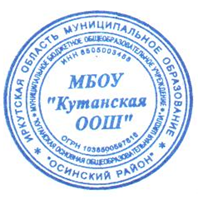 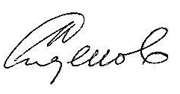                                                                                             Директор школы И.В.Сиденов                                                                                            Приказ от 29.08.2017 г. № 56/2«Дорожная карта» по подготовке и проведению государственной итоговой аттестации по образовательным программам основного общего образования на 2017 – 2018 учебный год в МБОУ «Кутанская ООШ»№МероприятияСрок выполненияОтветственныеI. Анализ проведения ГИА-9 I. Анализ проведения ГИА-9 I. Анализ проведения ГИА-9 I. Анализ проведения ГИА-9 1.1.Анализ результатов ГИА -  2017, подготовка к ГИА  в 2018 году.Август-сентябрьДиректор,зам.директора по УВР1.2.Заседания МО  «Анализ результатов, проведённых пробных экзаменов в рамках подготовки к ГИА, выявленные недостатки в подготовке выпускников 9 класса к ГИА и способы их устранения».Февраль, апрельЗам.директора по УВР, учителя-предметники1.3.Анализ (мониторинг) результатов ГИА по образовательным программам основного общего образования выпускников 9 класса в 2018 году.Июнь Зам.директора по УВР, классный руководительII. Меры по повышению качества преподавания учебных предметовII. Меры по повышению качества преподавания учебных предметовII. Меры по повышению качества преподавания учебных предметовII. Меры по повышению качества преподавания учебных предметов2.1.Обеспечение участников государственной итоговой аттестации нормативными, инструктивными и методическими материалами.Октябрь-июнь(по мере поступ-я)Зам.директора по УВР2.2.Диагностические, репетиционные работы (издание приказа по школе, справки об итогах проведения КОК, ДР, предоставление информации в УО по мере необходимости). Октябрь – май Директор,зам.директора по УВР2.3.Проверка результативности работы учителей русского языка  и математики  по подготовке слабоуспевающих учащихся к ГИА (контроль опроса по журналам, посещаемость по журналам, проверка домашнего задания по тетрадям, работа с КИМами)С января(ежемесячно)Зам.директора по УВР2.4.Участие учителей-предметников в обучающих семинарах, муниципальных совещаниях.В течение годаУчителя-предметники2.5.Участие администратора ГИА школьного уровня в семинарах – совещаниях МУО.В течение годаЗам.директора по УВР2.6.Консультации по  вопросам подготовки учащихся к ГИА:Организация и технология проведения ГИА.Обзор текущей информации по ГИА.Выявление «группы риска».Индивидуальные консультации для  учащихся по подготовке к ГИА.Работа с заданиями различной сложности. В течение годаЗам.директора по УВР,учителя-предметники2.7.Повышение квалификации учителей, работающих в 9 классе.В течение годаЗам.директора по УВР,учителя-предметникиIII. Нормативно – правовое обеспечениеIII. Нормативно – правовое обеспечениеIII. Нормативно – правовое обеспечениеIII. Нормативно – правовое обеспечение3.1.Изучение НПБ, регламентирующих проведение государственной итоговой аттестации выпускников по образовательным программам основного общего образования в 2017-2018 учебном году.В течение годаЗам.директора по УВР,классный руководитель3.2.Подготовка НПБ по подготовке и проведению ГИА-2018 по образовательным программам основного общего образования в соответствии с действующим законодательством.В течение годаДиректор,зам.директора по УВР3.3.Приказ о допуске обучающихся 9 классов к сдаче ГИА.МайДиректор3.4.Подготовка аналитической справки о качестве проведения и результатах ГИА в 9 классе.Формирование отчётов по результатам ГИА в 9 классе.Планирование работы на следующий  учебный год.        ИюньЗам.директора по УВР,учителя-предметникиIV. Организационное сопровождение ГИА IV. Организационное сопровождение ГИА IV. Организационное сопровождение ГИА IV. Организационное сопровождение ГИА 4.1.Проведение мониторинга по выбору предметов в  9-м классе. Сентябрь-октябрь Зам.директора по УВР,классный руководитель4.2.Подготовка базы данных по школе на электронном носителе, сбор копий паспортов выпускников 9-го класса.Октябрь - ноябрьЗам.директора по УВР,классный руководитель,делопроизводитель4.3.Работа с классным руководителем по изучению индивидуальных особенностей учащихся с целью выработки оптимальной стратегии подготовки к ГИА.В течение годаЗам.директора по УВР,классный руководитель4.4.Посещение консультаций по предметам.Участие в диагностических мониторингах.В течение годаУчителя-предметники4.5.Участие 9 класса в муниципальных пробных экзаменах по русскому языку и математике.МартЗам.директора по УВР, учителя-предметники4.6.Информационная работа по привлечению граждан в качестве общественных наблюдателей, организация аккредитации общественных наблюдателей.2 полугодиеДиректор,зам.директора по УВР4.7.Инструктажи "Работа с бланками: типичные ошибки при заполнении бланков».В течение годаЗам.директора по УВР4.8.Участие родителей (законных представителей) в муниципальном собрании «Итоги результатов ГИА-2017. Нововведения и задачи в 2018 году».В течение года Зам.директора по УВР4.9.Индивидуальные и групповые консультации по оказанию помощи и контролю при подготовке к ГИА по предметам.В течение годаУчителя-предметники4.10.Консультационное мероприятие "Накануне экзаменов".МайКлассный руководитель,зам.директора по УВР4.11.Организация выдачи уведомлений о назначении на экзамены участникам ГИАМайЗам.директора по УВР4.12.Педагогический совет по допуску выпускников к ГИА (основания для допуска).МайЗам.директора по УВР4.13.Вручение выпускникам 9  класса документа об образовании.ИюньДиректор,зам.директора по УВР4.14.Трудоустройство выпускников 9 класса.Август Зам.директора по УВРV. Мероприятия по информационному сопровождению ГИАV. Мероприятия по информационному сопровождению ГИАV. Мероприятия по информационному сопровождению ГИАV. Мероприятия по информационному сопровождению ГИА5.1.Информационная работа с учителями-предметниками и классным руководителем, анализ результатов репетиционных экзаменов.В течение годаЗам.директора по УВР5.2.Информирование о ходе подготовки обучающихся к ГИА.Инструкция по оказанию помощи и контролю при  подготовке выпускников к ГИА.В  течение годаЗам.директора по УВР, классный руководитель,учителя-предметники5.3.Семинар "Ознакомление с основными направлениями  работы по подготовке к ГИА:общие стратегии подготовки;планирование и деление учебного материала.НоябрьЗам.директора по УВР5.4.Родительские собрания по подготовке к проведению ГИА 9-тиклассников.«Нормативно-правовое и организационно-техническое обеспечение ОГЭ, ГВЭ»«Особенности проведения ОГЭ, ГВЭ в 2018 году»«Как помочь ребёнку успешно подготовиться к экзаменам»«О порядке проведения ГИА в 2018 году. Ознакомление родителей с результатами проверочных работ в форме ОГЭ по предметам» «О правилах поведения во время сдачи ОГЭ, ГВЭ и об административной ответственности за нарушение порядка»«Апелляция по процедуре проведения экзамена и о несогласии с выставленными баллами. Сроки и порядок ознакомления участников ГИА со способами получения результатов»СентябрьОктябрьДекабрьФевральАпрельМайКлассный руководитель, зам.директора по УВР5.5.Участие родителей (законных представителей) в муниципальных родительских собраниях по вопросам ГИАВ течение годаЗам.директора по УВР,классный руководитель5.6.Обзор документов, регламентирующих подготовку и проведение государственной итоговой аттестации в форме ОГЭ  на общешкольном стенде «Всё о ГИА - 9». В течение годаЗам.директора по УВР,классный руководитель5.7.Оповещение учащихся об организационно-территориальной схеме проведения ГИА на территории Осинского района в 2018 году2 полугодиеЗам.директора по УВР5.8.Организация работы «горячих линий» по вопросам проведения ГИА-2018В течение годаЗам.директора по УВР,классный руководитель5.9.Информационное наполнение сайта ОУ   актуальными вопросами о ГИА-2018В течение годаЗам.директора по УВРVI. Мероприятия по психологическому сопровождению ГИАVI. Мероприятия по психологическому сопровождению ГИАVI. Мероприятия по психологическому сопровождению ГИАVI. Мероприятия по психологическому сопровождению ГИА6.1.Психологические особенности подготовки к государственной итоговой аттестации (проведение индивидуальных тренингов, ученических классных собраний, родительских классных собраний). Октябрь – майКлассный руководитель6.2.Подготовка рубрики «Советы психолога» для информационного стенда «Всё о ГИА - 9» для выпускников и их родителей.Ноябрь Зам.директора по УВР,классный руководитель6.3.Семинар «Ознакомление с основными направлениями  работы по подготовке к ГИА».Ноябрь Зам.директора по УВР6.4.Проведение пробных экзаменов по основным и предметам по выбору, полный анализ результатов обучающихся по пробным экзаменам.В течение годаЗам.директора по УВР, учителя-предметники6.5.Проведение  тематического цикла классных часов в форме психологических тренингов  для  обучающихся 9 класса по развитию у них внимания, памяти, самоорганизации и самоконтроля, снятия тревожности:«Формула успеха при подготовке к сдаче ГИА»«Способы саморегуляции в стрессовой ситуации»Ноябрь МартКлассный руководитель6.6.Анкетирование «Психологическая готовность к ГИА» для диагностики психологической готовности обучающихся к ГИА; проведение диагностики и анализ полученных результатов.Январь Классный руководитель6.7.Проведение ученическо-родительского  собрания по теме «Пути достижения успеха  на  экзамене».Апрель Зам.директора по УВР,классный руководительVII. Контроль за организацией и проведением ГИАVII. Контроль за организацией и проведением ГИАVII. Контроль за организацией и проведением ГИАVII. Контроль за организацией и проведением ГИА7.1.Участие в проведении контрольных мероприятий в период проведения ГИА.В течение года. Зам.директора по УВР7.2.Осуществление контроля организации работы школы по подготовке обучающихся 9 класса к экзаменам. В течение годаДиректор,зам.директора по УВР,классный руководитель7.3.Рассмотрение вопросов подготовки к ГИА-2018 на совещаниях с руководителями ОУ.В течение годаДиректор7.4.Контроль качества обученности выпускни-ков, которые показывают низкие результаты на пробных (репетиционных) экзаменах.В течение годаЗам.директора по УВР,учителя-предметники, классный руководитель